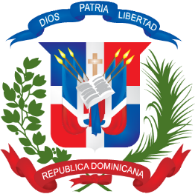 ACCESIBILIDAD UNIVERSALACCESIBILIDAD UNIVERSALACCESIBILIDAD UNIVERSALCATEGORÍASRequisitos mínimos a cumplirDetalles de las especificaciones requeridas según las normas de accesibilidad universalENTORNO FISICOÁrea PerimetralRampa pavimento - conténPendiente máxima de la rampa 8%  y terminar en "0" con el pavimento. Señalización vertical o en planta, con el símbolo internacional de accesibilidad.Área PerimetralEstacionamiento reservado a personas con discapacidad exterior(calle) señalizadoDos espacios delimitados con colores resaltantes y señalizados próximos a la entrada principal. Área PerimetralTextura en la aceraTextura antideslizante o violinada.Área PerimetralAceras libres de obstáculosPostes, letreros, filtrantes y árboles.Área PerimetralSeñalética adecuadaSímbolo internacional de Accesibilidad, logo con fondo azul y caricatura en blancoEntrada a las instalaciones Estacionamientos interior (uno por cada 50) reservados a personas con discapacidad señalizado (vertical y horizontal)Ancho mínimo del estacionamiento 3.50 m x 5.00 m. Ubicación próximo a la entrada. Entrada a las instalaciones Rampas con pendiente, textura y barandas adecuadas (si lo amerita)Pendiente máxima de rampa 8%. Colocación de baranda a longitud mayor de 3:00 m. Entrada a las instalaciones Pavimento en buen estadoConsiderar un pavimento adecuado sin baches o aposamiento de agua.PasillosAncho adecuadoAncho mínimo adecuado 1.20 mPasillosAltura de los salientes o letrerosColocación de salientes (letreros, lámparas y otros objetos) a una altura mínima de  2.10 m. PasillosIluminación media o alta Existencia de iluminación alta ya sea natural o artificialPasillosPiso con textura antiresbalanteTextura rugosa sin colocación de primer o ceraPasillosBarras de apoyo en paredesBarras de apoyo en las paredes a 90 cm de altura medidos desde el sueloPuertas interioresPuertas con tiradores de palancaColocación de puertas de fácil apertura.Puertas interioresGiro hacia afueraIdentificar los marcos con colores resaltadosPuertas interioresEn caso de presencia de Puertas CorredizasRieles no deberán sobrepasar el nivel de piso.Puertas interioresHueco libre mínimo de 90 cm Ancho libre de paso mínimo 85 cm.BañosPuerta abatible o que abra hacia afuera, señalizada.La puerta de entrada tiene 90 cm de ancho libre de lado a lado después de abierta la puerta hasta su tope.BañosBarras de apoyo laterales al InodoroBarras de apoyo abatible con 79 cm de largo y 80cm de alto (medidos desde el piso hasta la conexión con la pared). Barras de apoyo fija a 80 cm de altura medidas desde el piso.BañosLavamanos de mural con grifería monomando o de fácil accesoGrifos accesibles de palanca o sensor.BañosMeseta de lavamanos(considerar altura de la base y del tope)Hueco entre la base del lavamanos hasta el piso de 76 cmBañosColocación de los accesorios (considerar altura)Espejos de 1.0 m de altura o con inclinación. Interruptores y toma corrientes a 1.0 m sobre el nivel del pisoBañosTextura del piso antiresbalantePiso con textura firme.EscalerasCambio de textura del piso inicio y finalFranja de identificación al inicio y al finalEscalerasCinta anti - resbalante en las huellasColocada a 3 cm del canto de la huellaEscalerasAncho EscalerasAnchura mínima de 0.90 metros, en caso de contemplar el paso simultáneo de dos personas discapacitadas, anchura mínima de 1.20 metros.EscalerasPasamanos de doble altura y bordes redondeadosColocados a 75 y 90cm de altura medidos desde el sueloAscensor Área mínima de cabina disponible para un usuario de sillas de ruedas acompañado a una persona de pie.Área mínima de la cabina de 1.10 m x 1.50 m.                               Separación máxima entre la cabina del ascensor y el piso no mayor de 0.02 metros.Ascensor Barras de apoyoColocación de barras  a 90 cm de altura sobre el nivel del pisoAscensor Cambio de textura a la entradaFranja de identificación colocada a la entrada y salida de la cabina.Ascensor Señalización de la información en brailleSeñalización de botones y demás instrumentaría del ascensor.División en CristalesIdentificación del cristal con franjas o matices  en colores fuertesColocación de franjas o diseños adherentes de colores resaltados. Reglas de Accesibilidad Universal Sin Barreras ArquitectónicasReglas de Accesibilidad Universal Sin Barreras ArquitectónicasReglas de Accesibilidad Universal Sin Barreras ArquitectónicasENTORNO FISICOENTORNO FISICOENTORNO FISICOCategoríasRequisitos mínimos a cumplirDetalles de las especificaciones requeridas según las normas de accesibilidad universalÁrea PerimetralRampa pavimento - conténPendiente máxima de la rampa 8%  y terminar en "0" con el pavimento. Señalización vertical o en planta, con el símbolo internacional de accesibilidad.Área PerimetralÁrea Perimetral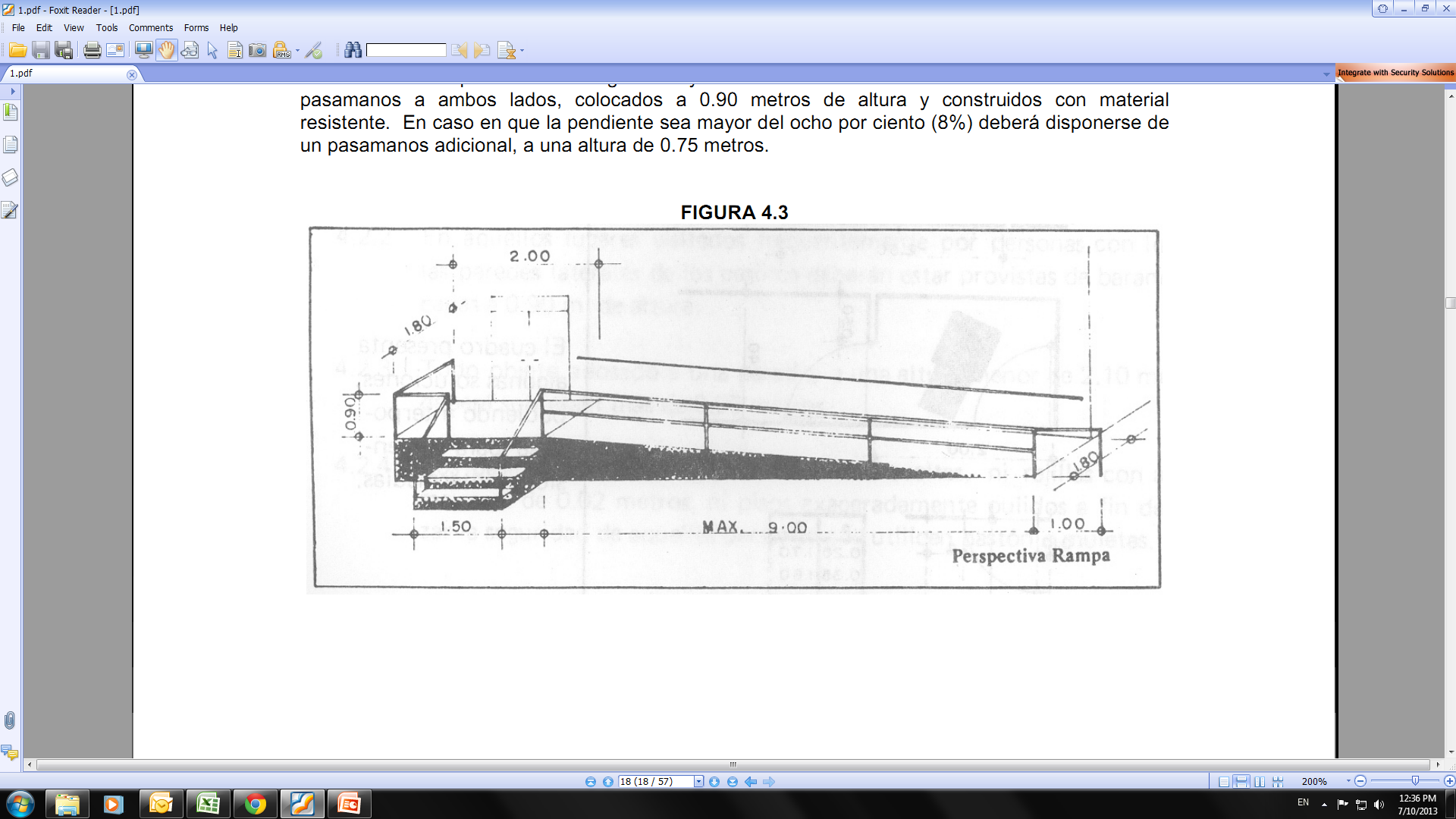 CategoríasRequisitos mínimos a cumplirDetalles de las especificaciones requeridas según las normas de accesibilidad universalÁrea PerimetralEstacionamiento reservado a personas con discapacidad exterior(calle) señalizadoDos espacios delimitados con colores resaltantes y señalizado próximo a la entrada principal. Área PerimetralTextura en la aceraTextura antideslizante o violinada.Área Perimetral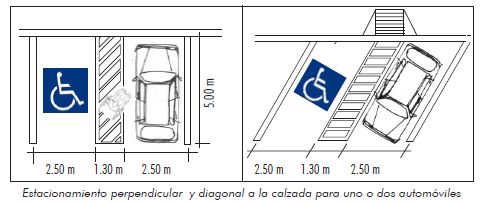 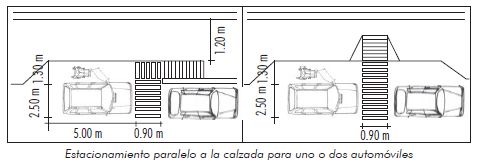 CategoríasRequisitos mínimos a cumplirDetalles de las especificaciones requeridas según las normas de accesibilidad universalÁrea PerimetralAceras libres de obstáculosPostes, letreros, filtrantes y árboles.Área Perimetral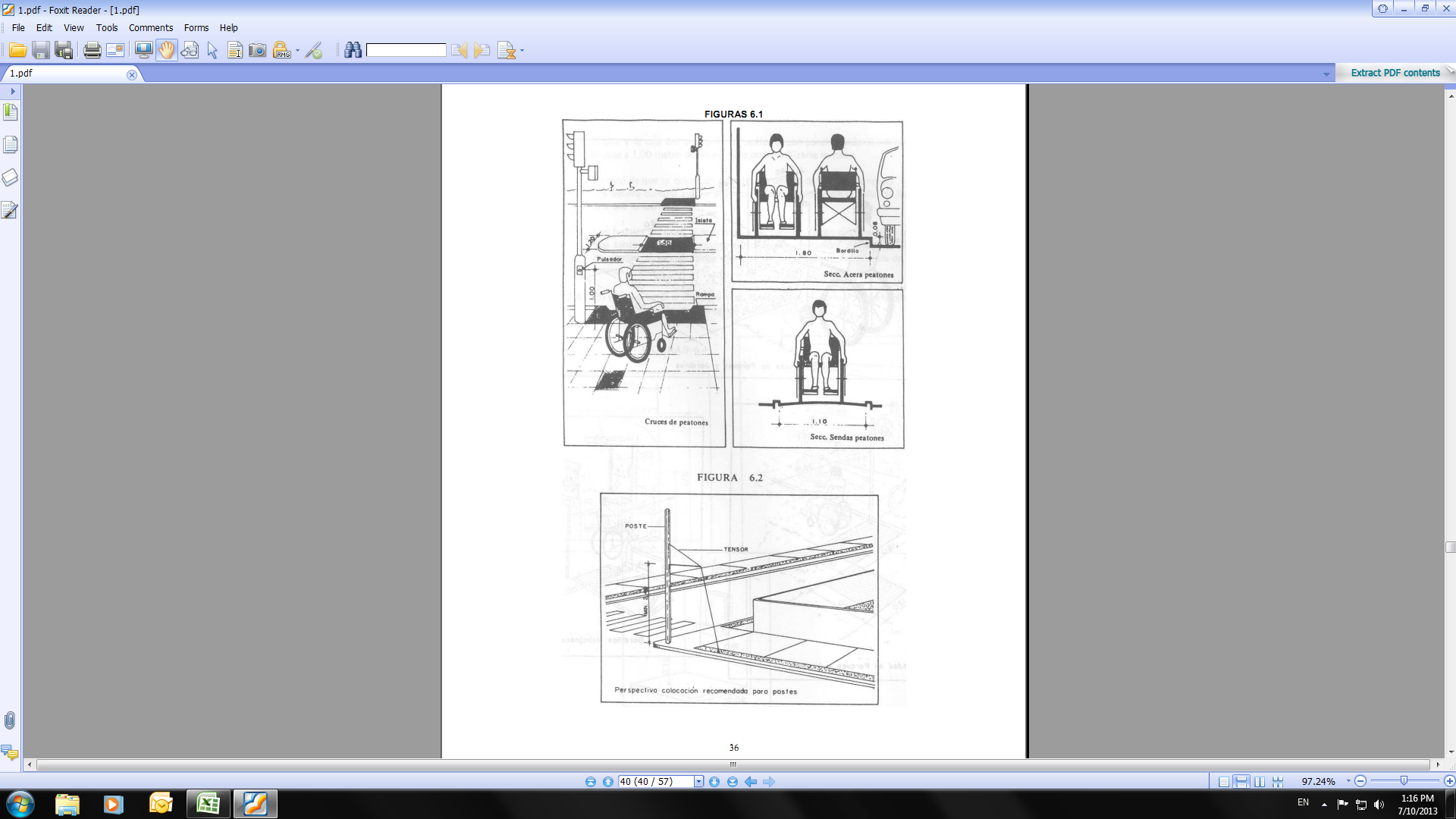 Área PerimetralCategoríasRequisitos mínimos a cumplirDetalles de las especificaciones requeridas según las normas de accesibilidad universalÁrea PerimetralSeñalética adecuadaSímbolo internacional de Accesibildiad, logo con fondo azul y caricatura en blancoÁrea Perimetral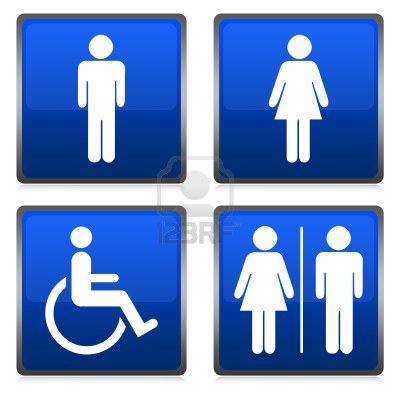 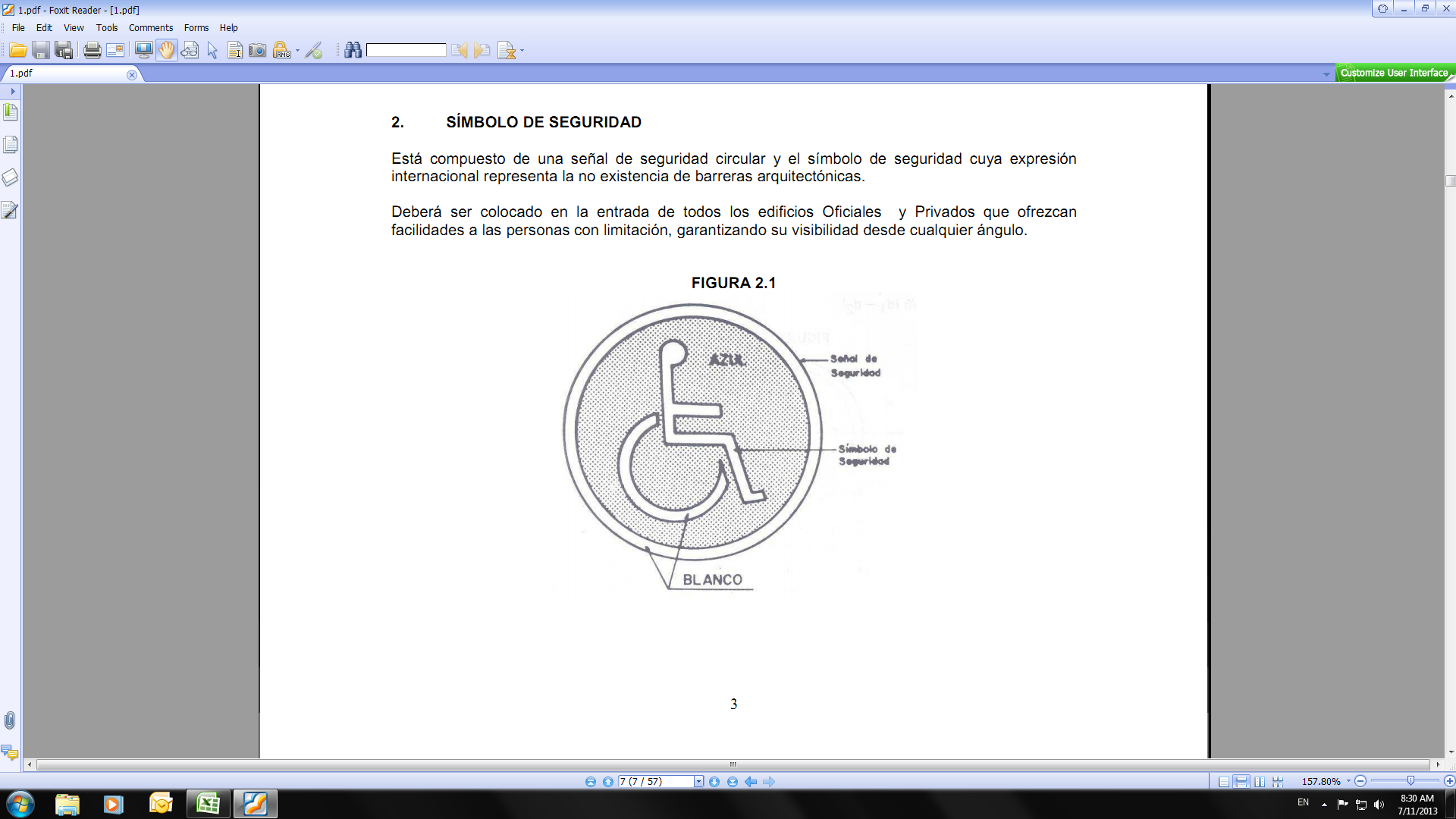 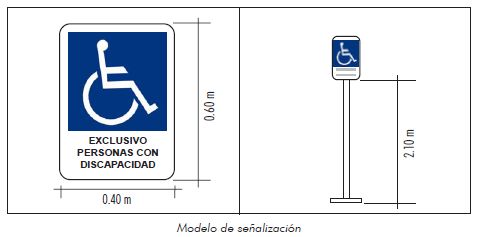 Área PerimetralCategoríasRequisitos mínimos a cumplirDetalles de las especificaciones requeridas según las normas de accesibilidad universalEntrada a las instalaciones Estacionamientos interior (uno por cada 50) reservados a personas con discapacidad señalizado (vertical y horizontal)Ancho mínimo del estacionamiento 3.50 m x 5.00 m. Ubicación próximo a la entrada. Entrada a las instalaciones 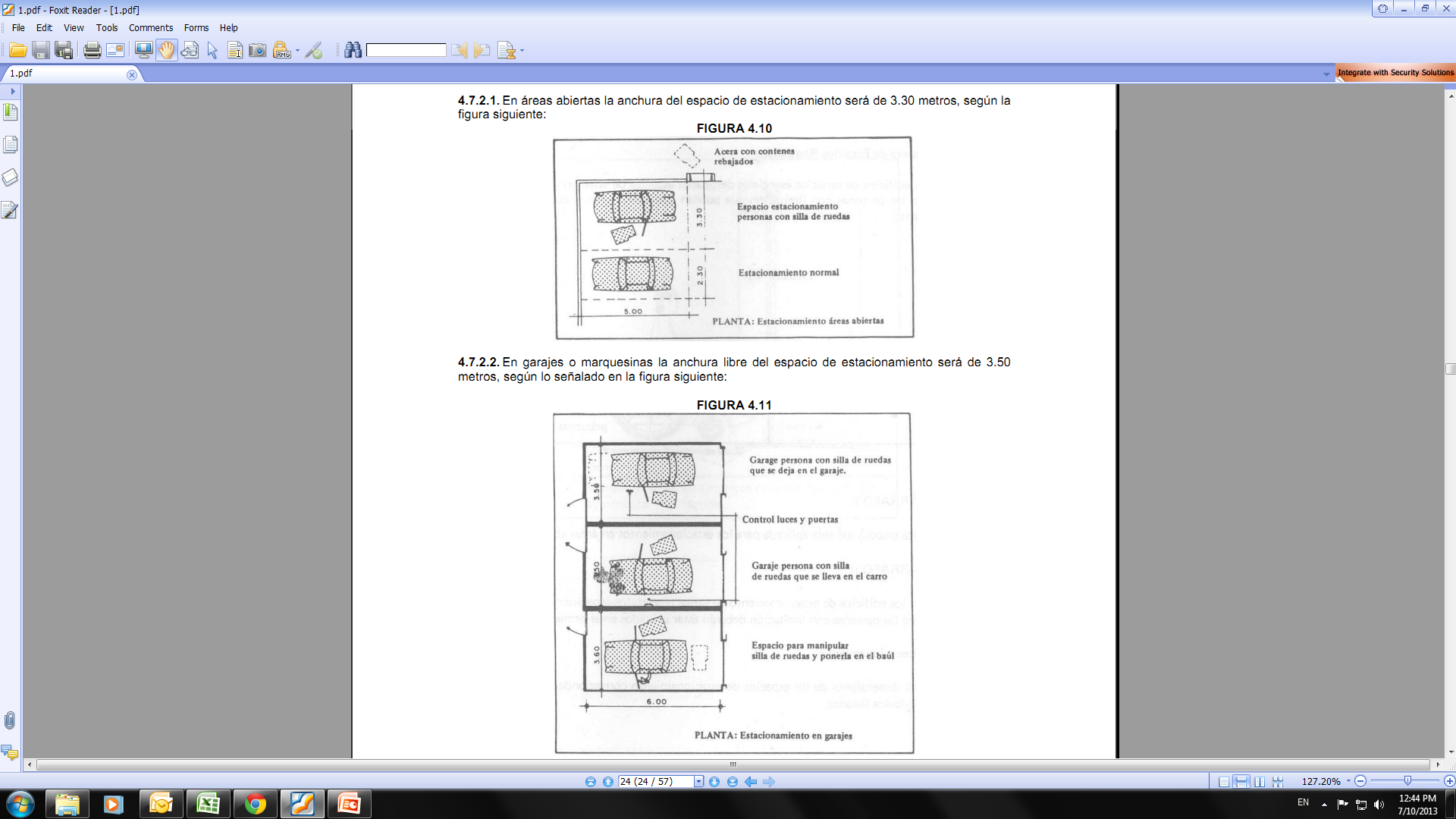 Entrada a las instalaciones CategoríasRequisitos mínimos a cumplirDetalles de las especificaciones requeridas según las normas de accesibilidad universalEntrada a las instalaciones Rampas con pendiente, textura y barandas adecuadas (si lo amerita)Pendiente máxima de rampa 8%. Colocación de baranda a longitud mayor de 3:00 m. Entrada a las instalaciones Pavimento en buen estadoConsiderar un pavimento adecuado sin baches o aposamiento de agua.Entrada a las instalaciones 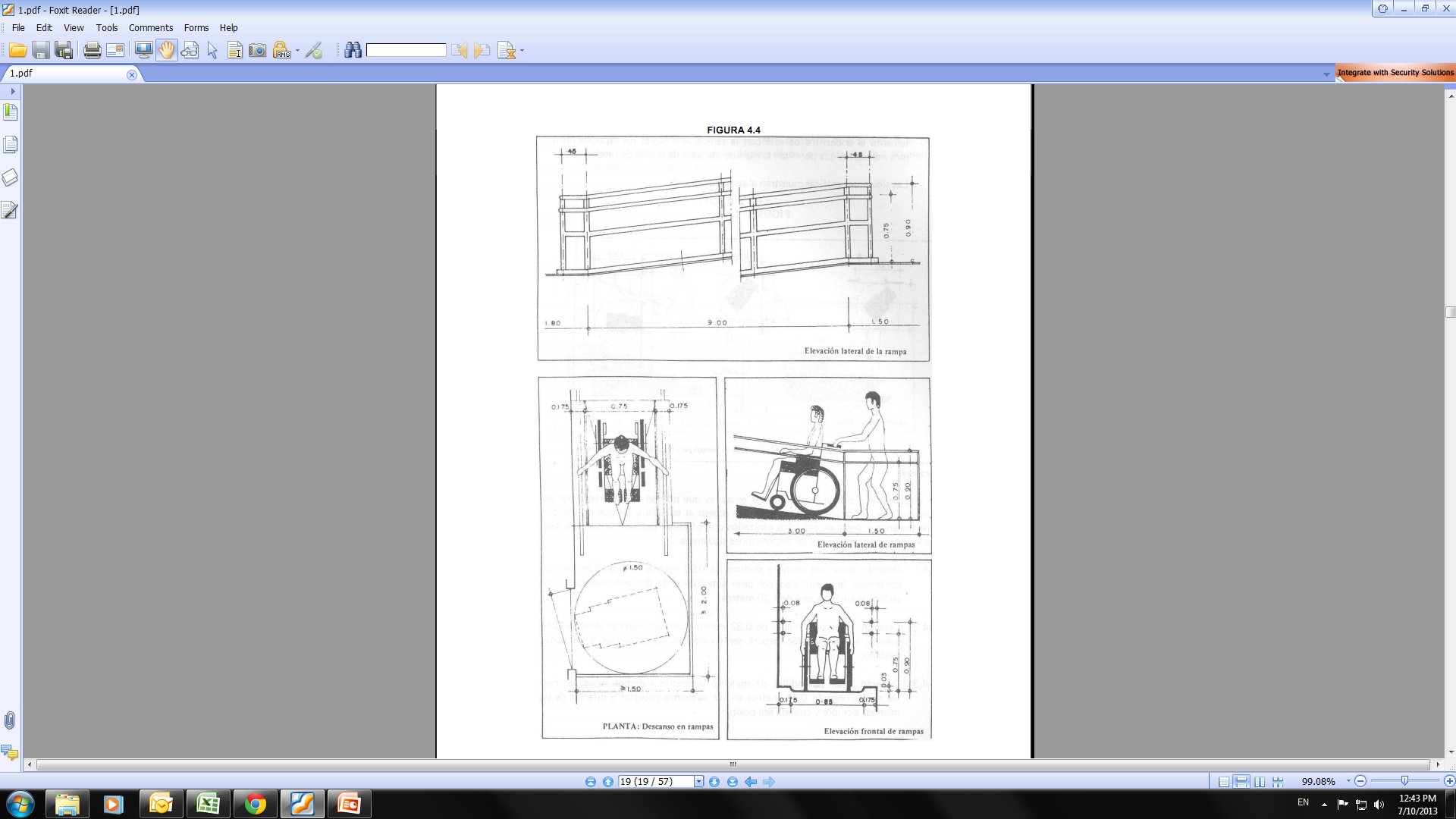 CategoríasRequisitos mínimos a cumplirDetalles de las especificaciones requeridas según las normas de accesibilidad universalPasillosAncho adecuadoAncho mínimo adecuado 1.20 mPasillosAltura de los salientes o letrerosColocación de salientes (letreros, lámparas y otros objetos) a una altura mínima de  2.10 m. PasillosIluminación media o alta Existencia de iluminación alta ya sea natural o artificialPasillosPiso con textura antiresbalanteTextura rugosa sin colocación de primer o ceraPasillosBarras de apoyo en paredesBarras de apoyo en las paredes a 90 cm de altura medidos desde el sueloPasillos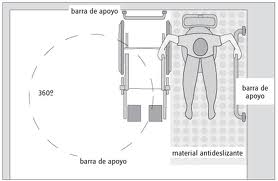 CategoríasRequisitos mínimos a cumplirDetalles de las especificaciones requeridas según las normas de accesibilidad universalPuertas interioresPuertas con tiradores de palancaColocación de puertas de fácil apertura.Puertas interioresGiro hacia afueraIdentificar los marcos con colores resaltadosPuertas interioresEn caso de presencia de Puertas CorredizasTieles no deberán sobrepasar el nivel de piso.Puertas interioresHueco libre mínimo de 90 cm Ancho libre de paso mínimo 85 cm.Puertas interioresCategoríasRequisitos mínimos a cumplirDetalles de las especificaciones requeridas según las normas de accesibilidad universalBañosPuerta abatible o que abra hacia afuera, señalizada.La puerta de entrada tiene 90 cm de ancho libre de lado a lado después de abierta la puerta hasta su tope.BañosBarras de apoyo laterales al InodoroBarras de apoyo abatible con 79 cm de largo y 80cm de alto (medidos desde el piso hasta la conexión con la pared). Barras de apoyo fija a 80 cm de altura medidas desde el piso.BañosBañosLavamanos de mural con grifería monomando o de fácil accesoGrifos accesibles de palanca o sensor.BañosMeseta de lavamanos(considerar altura de la base y del tope)Hueco entre la base del lavamanos hasta el piso de 76 cmBañosColocación de los accesorios (considerar altura)Espejos de 1.0 m de altura o con inclinación. Interruptores y toma corrientes a 1.0 m sobre el nivel del pisoBañosTextura del piso antiresbalantePiso con textura firme.BañosCategoríasRequisitos mínimos a cumplirDetalles de las especificaciones requeridas según las normas de accesibilidad universalEscalerasCambio de textura del piso inicio y finalFranja de identificación al inicio y al finalEscalerasCinta anti - resbalante en las huellasColocada a 3 cm del canto de la huellaEscalerasAncho EscalerasAnchura mínima de 0.90 metros, en caso de contemplar el paso simultáneo de dos personas discapacitadas, anchura mínima de 1.20 metros.EscalerasPasamanos de doble altura y bordes redondeadosColocados a 75 y 90cm de altura medidos desde el sueloEscalerasCategoríasRequisitos mínimos a cumplirDetalles de las especificaciones requeridas según las normas de accesibilidad universalAscensor Área mínima de cabina disponible para un usuario de sillas de ruedas acompañado a una persona de pie.Área mínima de la cabina de 1.10 m x 1.50 m.                               Separación máxima entre la cabina del ascensor y el piso no mayor de 0.02 metros.Ascensor Barras de apoyoColocación de barras  a 90 cm de altura sobre el nivel del pisoAscensor Cambio de textura a la entradaFranja de identificación colocada a la entrada y salida de la cabina.Ascensor Señalización de la información en braileSeñalización de botones y demás instrumentaría del ascensor.Ascensor 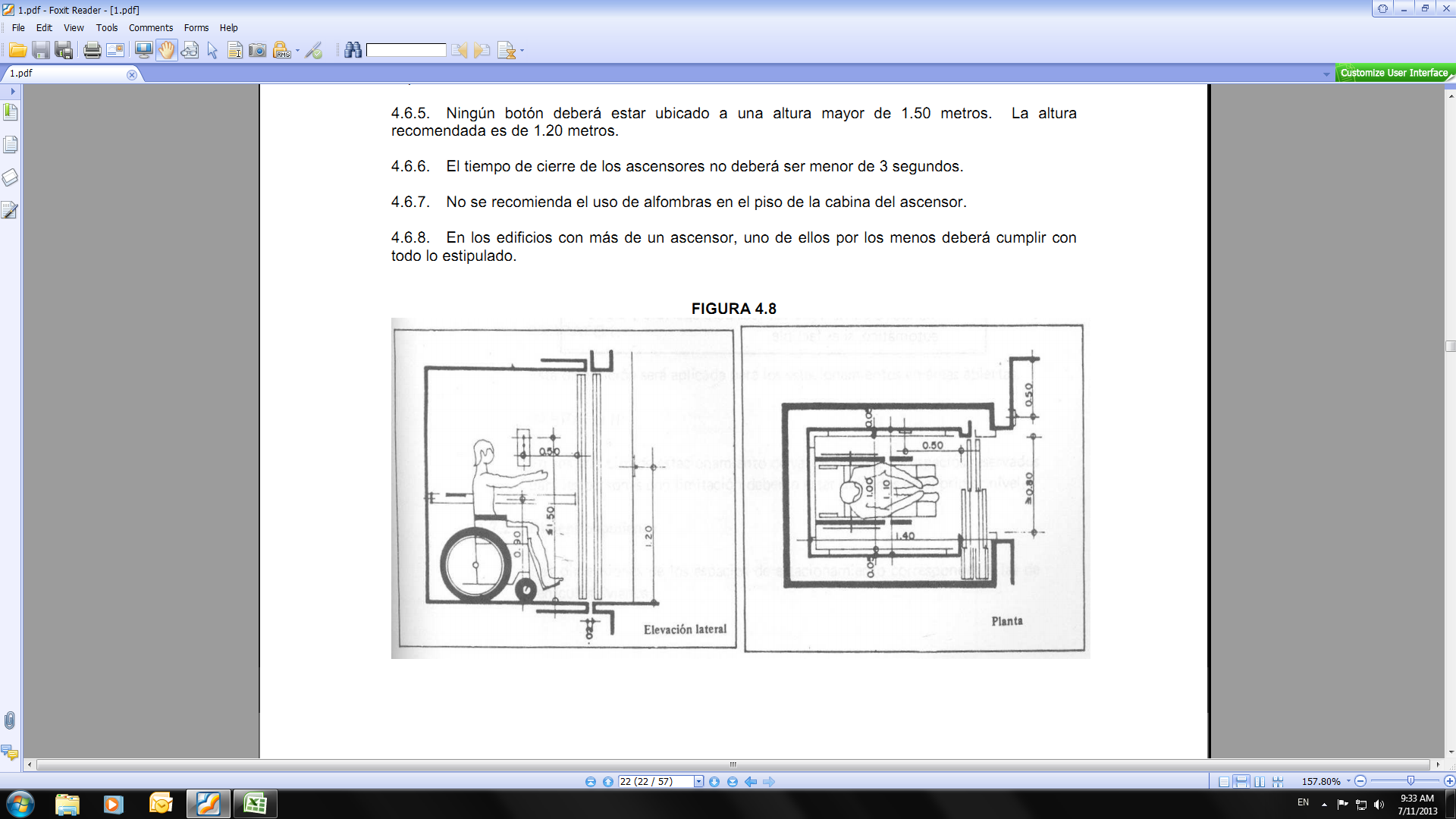 CategoríasRequisitos mínimos a cumplirDetalles de las especificaciones requeridas según las normas de accesibilidad universalDivisión en CristalesIdentificación del cristal con franjas o matices  en colores fuertesColocación de franjas o diseños adherentes de colores resaltados. División en Cristales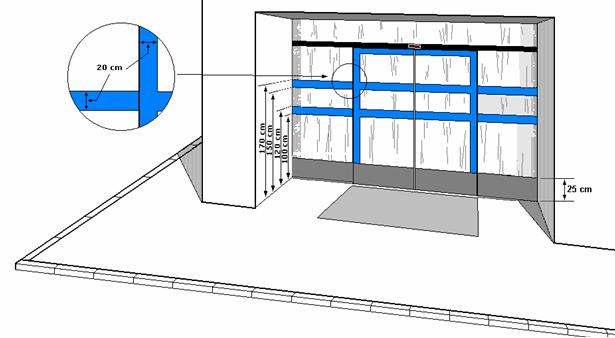 